
Bawdsey Primary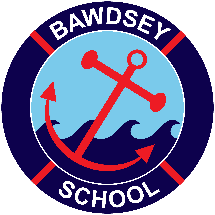 History Long Term PlanHistory: Caring, resilience, explore, courage, equal. (ALL 5)Our goal for History education is that children will build an informed historical perspective on their world, by developing:strong understanding of chronology and historical terms allowing for confident historical enquiry skills and an understanding of the importance of historical sources as evidence. A knowledge of the characteristics of and innovations during different time periods.An understanding of the significance of different historical events and an appreciation of their continuing legacy especially looking at equality. HISTORYYear group planningCurriculum coverage2021-20222023-20242025-20262027-2028StarfishChanges in living memory Kings and Queens (2022 Diamond Jubilee)Castles2022-20232024-20252026-2027StarfishChanges within and beyond living memoryTravel and Transport Toys2024-20252027-2028Units for Year 2Class 2Great fire of LondonThe Gunpowder PlotNurturing Nurses (Edith Cavell, Florence Nightingale, Mary Seacole)2022-20232025-2026Units for year 3Class  2Ancient Egypt/The hierarchy of Egyptian communitiesPrehistoric/ Stone Age/Bronze Age/Iron Age/ Roles of women in Celtic society (Boudicca) 2023-20242026-2027Units for KS2WW2 Local history study (Autumn)Anglo Saxons/Vikings struggle (Spring)Ancient Greece (Summer)2021-20222024-2025	2026-2027Units for KS2Early Islamic Civilisation (Autumn)Victorians / Suffragette movement (summer) 2022-20232025-20262027-2028Units for KS2Tudors/ The monarchy/ Changes to religion/Society and influences (Autumn)Romans (spring) Medicine through time (summer)